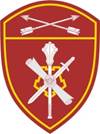 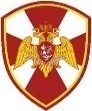 УПРАВЛЕНИЕ РОСГВАРДИИ ПО КРАСНОЯРСКОМУ КРАЮПРОВОДИТ НАБОР КАНДИДАТОВ!!!Более подробную информацию Вы сможете узнать:- на сайте Управления Росгвардии по Красноярскому краю (http://24.rosguard.gov.ru/);- в социальной сети,vk.com (vk.com/rosgvard_krasnoyarsk);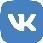 - при личном визите в Управление Росгвардии по Красноярскому краю (г. Красноярск, пр. Мира, 72) тел.: 8 (391) 222-15-14, 222-15-78;- при личном визите в ФГКУ «УВО ВНГ РФ по Красноярскому краю (г. Красноярск, ул. Семафорная, 437) тел. 8 (391) 222-16-48;- в филиалах ФГКУ «УВО ВНГ РФ по Красноярскому краю» по муниципальным образованиям.Для комплектования должностей сержантов и солдат военнослужащими, проходящими военную службу по контракту.Военная служба по контракту в Северо-Кавказском регионе Российской Федерации (войсковая часть 3025):Расчет денежного довольствия военнослужащего:- проходящего военную службу на воинской должности "Командир отделения" в воинском звании "Сержант"  составляет – от 65046,9 рублей- проходящего военную службу на воинской должности "Стрелок" в воинском звании "Рядовой" составляет – от 55000 рублейСлужба в отделе вневедомственной охраны по г. Норильску:- Стабильная заработная плата;- Оплачиваемый отпуск в количестве от 55 дней- Ежегодный бесплатный проезд сотрудника и одного члена семьи к месту проведения отпуска и обратно;- Льготный выход на пенсию (право на пенсию возникает после 10 лет службы);- Бесплатное медицинское обслуживание;- Санаторно-курортное лечение;- Ежегодная материальная помощь;(в размере 1-го оклада по должности, от 25000 рублей)- 100% оплачиваемый больничный;- Компенсация за найм жилья;Общий доход сотрудника от 50 тысяч рублей.Для комплектования должностей старший полицейский, полицейский и полицейский (водитель) групп задержания Управления вневедомственной охраны по Красноярскому краюРасчет денежного довольствия сотрудника полиции, проходящего службу на должности "полицейский (водитель)" в звании "Сержант полиции" составляет 27000 рублейТребования, предъявляемые к поступающим на службу:- Возраст до 35 лет, гражданство РФ;- Служба в Вооружённых Силах РФ(При наличии высшего образования служба в армии не обязательна, предоставляется отсрочка от призыва на военную службу);- Годность к военной службе А, Б.- Образование не ниже 11 классов;- Водительский стаж не менее 3-х лет (для водителей);- Отсутствие судимости.Преимущества:- Стабильная заработная плата при выслуге от 2 до 5 лет от 33000 руб.;- Оплачиваемый отпуск в кол-ве от 30 дней, доп. отпуск за выслугу лет;- Ежегодный бесплатный проезд сотрудника и одного члена семьи к месту проведения отпуска и обратно;(Из расчета перелета Красноярск-Сочи на 2 человека –45000 руб.);- Бесплатное медицинское обслуживание;- Санаторно-курортное лечение;(компенсация до 90% стоимости путевки, экономия до 75000 руб.)- Ежегодная материальная помощь;(в размере одного оклада по должности, от 17000 рублей)- 100% оплачиваемый больничный;- Дополнительные ежемесячные компенсации до 5000 рублей- Компенсация за найм жилья;(на семью из 4 человек, в год выплачивается до 195000 руб.)- Получение единовременной соц.выплаты для приобретения жилья (при выслуге 10 лет и более).Общий доход сотрудника в год составляет – около 750 000 рублейДля комплектования первых курсов военных образовательных организаций высшего образования войск национальной гвардии РФ (ВОЕННЫХ ИНСТИТУТОВ)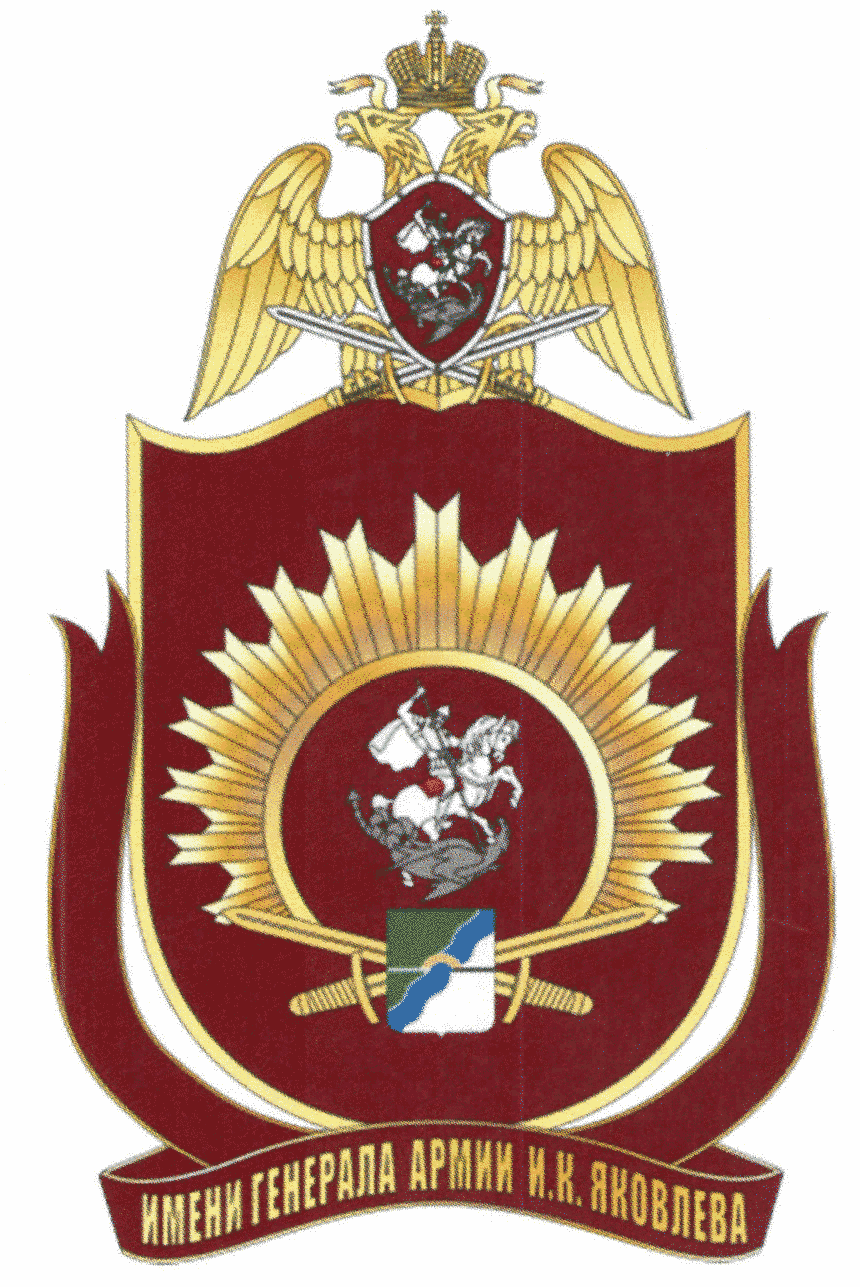 «САНКТ-ПЕТЕРБУРГСКИЙ ВОЕННЫЙ ОРДЕНА ЖУКОВА ИНСТИТУТ ВОЙСК НАЦИОНАЛЬНОЙ ГВАРДИИ РФ»http://spvi.ru/«САРАТОВСКИЙ ВОЕННЫЙ ОРДЕНА ЖУКОВА КРАСНОЗНАМЕННЫЙ ИНСТИТУТ ВОЙСК НАЦИОНАЛЬНОЙ ГВАРДИИ РФ»http://svki.rosgvard.ru/«ПЕРМСКИЙ ВОЕННЫЙ ИНСТИТУТ ВОЙСК НАЦИОНАЛЬНОЙ ГВАРДИИ РФ»http://пвивнг.рф«НОВОСИБИРСКИЙ ВОЕННЫЙ ИНСТИТУТ ИМЕНИ ГЕНЕРАЛА АРМИИ И.К. ЯКОВЛЕВА ВОЙСК НАЦИОНАЛЬНОЙ ГВАРДИИ РФ»http://nvi.rosgvard.ru/Посещайте сайты военных институтов и Управления Росгвардии по Красноярскому краю. Возникли вопросы? Звоните по нижеуказанным номерам телефона! 